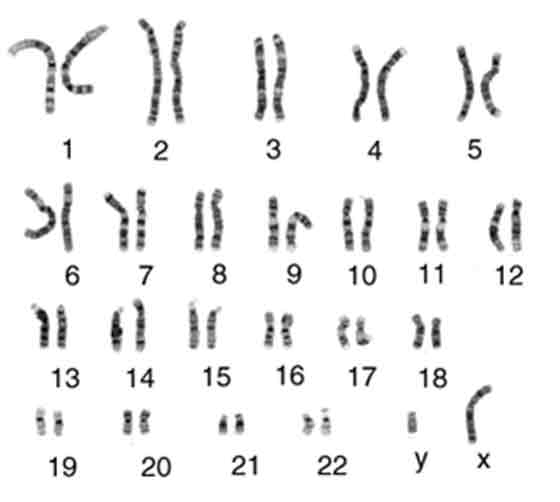 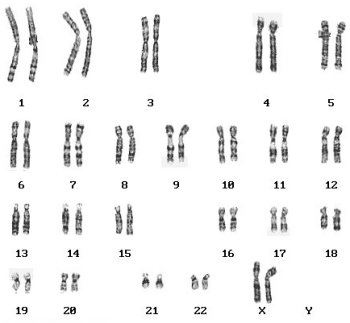 Name: __________________________________Date: ___________________________________Introduction Activity:Discussion Questions: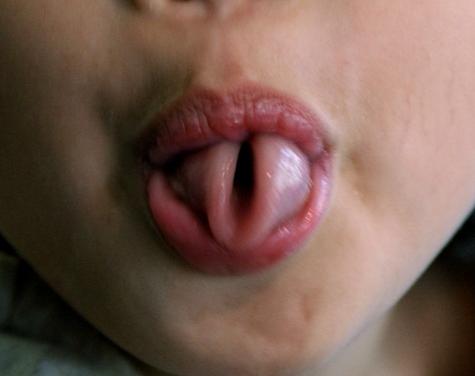 1. Were you able to roll your tongue?2. Are more people in your class tongue rollers or non-tongue rollers?  What is the most common characteristic?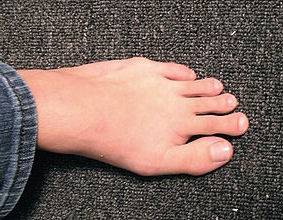 3. Do you think that if a non-tongue roller practiced a lot, this person could roll his or her tongue?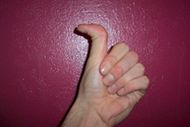 4. Is there a benefit to being able to roll your tongue?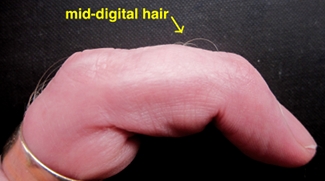 5. Speculate about the answers to the following questions:a. Can a child have the ability to roll her tongue even if neither biological parent is able to?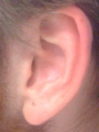 b. Could two tongue-rolling parents have a non-tongue rolling child?Chromosomes:Located in a cell’s nucleusA chromosome is a strand of ______________ (deoxyribonucleic acid) that contains the instructions for making proteins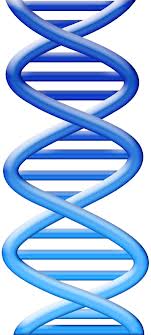 Humans have ___________________ of chromosomes (That’s 46 total!)You have 23 chromosomes from your biological _________________ and 23 chromosomes from your biological _____________________.Genes:A ________________________ is a section on a chromosome that carries instructions for a specific proteinDNA:_________________________________________________A twisted ladder-shaped (________________________) molecule that contains genetic information of cells.Made up of ____________________ which are made up of ____________________.KaryotypeChromosomes are investigated using a karyotypeMay be used when diagnosing _______________________________May be performed on a child, adult or an unborn fetus (______________________)In the nucleus, the chromosomes are NOT neatly organized.  They kind of look like a pile of spaghettiA ______________________________ is an image of all the chromosomes in one nucleus that have been matched up into pairsArranged from smallest to largest lengthThe longest is labeled “1”the pattern of dark bands produced on each chromosome when they are stainedthe position of the _____________________________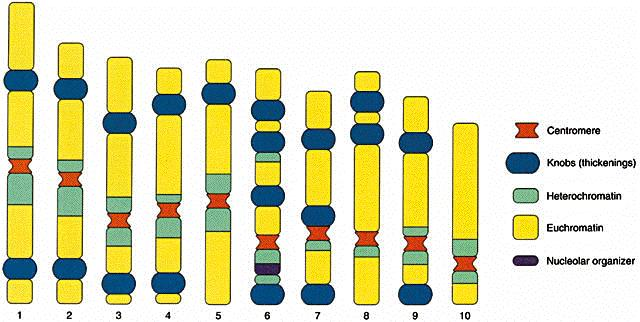 The last two chromosomes in a karyotype are the _____________________________These determine the organism’s genderGenderIf an individual has ____________________________ the sex will be _________________If an individual has _________________________________ the sex will be _________________The Y-Chromosome is always considerably smaller than the X so it is a challenge to match.Human karyotyping activityInstructions: Log onto the following website…http://www.biology.arizona.edu/human_bio/activities/karyotyping/karyotyping2.htmlRead the history for Patient A, then complete the karyotype. You will need to match the given chromosomes into the partially completed karyotype. Then, answer the questions that follow.Read the instructions on how to use proper notation to describe the karyotype. Write down the proper notation for this individual.Using the information given, what diagnosis to you give this patient?Repeat the same process for Patient B.Write down the proper notation for this individual.Using the information given, what diagnosis to you give this patient?Repeat the same process for Patient C.Write down the proper notation for this individual.Using the information given, what diagnosis to you give this patient?ProteinsThere are over 25,000 genes located on our 46 chromosomesThis means there are over 25,000 proteins created in our bodiesINTERESTING! If we could take all of the water out of our bodies, almost 50% of the dry mass left behind would be proteinsRoles of Proteins: (More proteins on Page 83)Making More Chromosomes:Using Page 84 and 85, answer the following questions about mitosis and meiosis.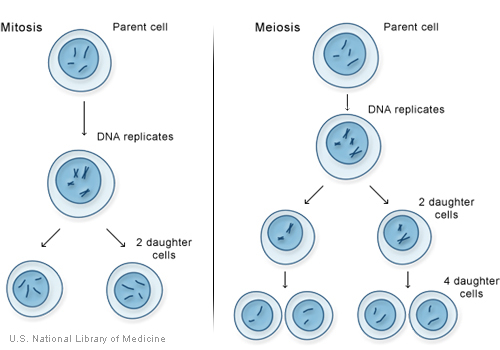 Mitosis:Questions:What kind of cell (autosomal cell or sex cell) does mitosis duplicate?____________________________________________________________Draw a DETAILED diagram of Mitosis explaining clearly what is happening at each stage.Meiosis:Questions:What kind of cell (autosomal cell or sex cell) does meiosis duplicate?____________________________________________________________Draw a DETAILED diagram of meiosis explaining clearly what is happening at each stage.A WAY TO REMEMBER:Fertilization:When chromosomes in a male gamete and a female gamete are joined together, diploid cell is formedThis cell will undergo mitosis to produce a new individual with a combination of characteristics from the mother and fatherSexual reproduction results in almost limitless combinations of genetic material from the two parentsCrossing over serves to increase the variation of the genetic material even more.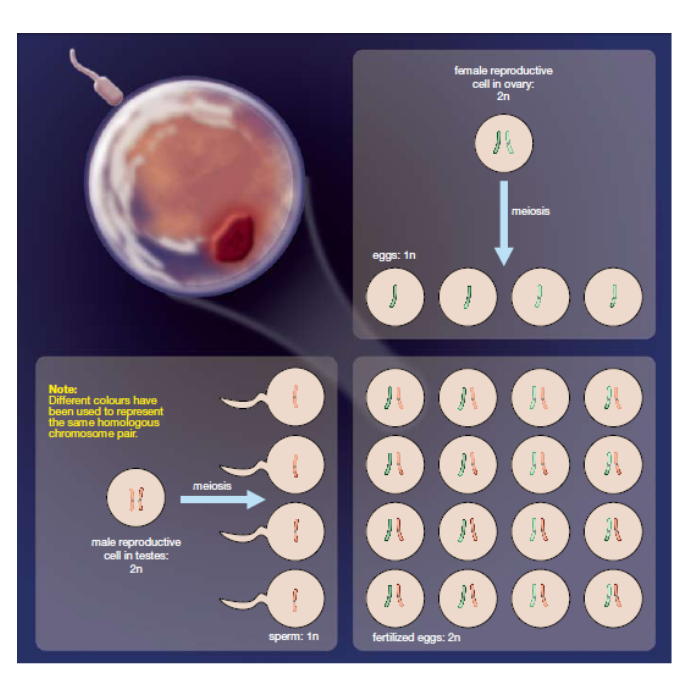 Questions for Review: Page 92 Questions 1-5Quick Review:MITOSIS: Use Page 84 if you can’t remember.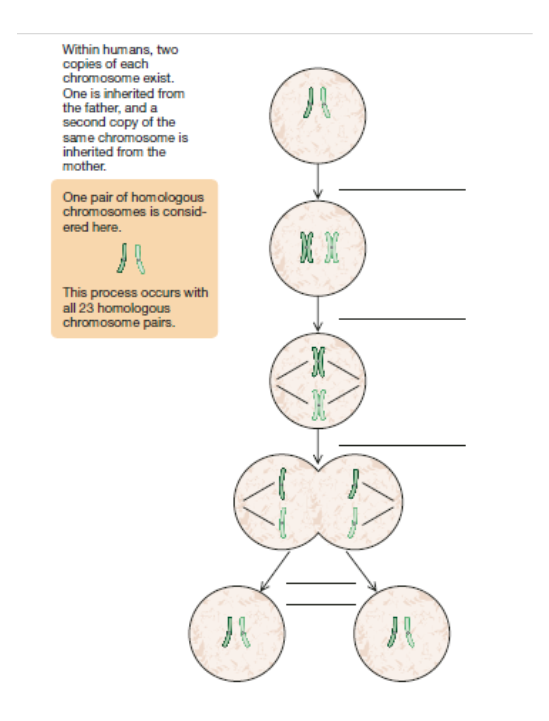 Meiosis: Use page 85 if you can’t remember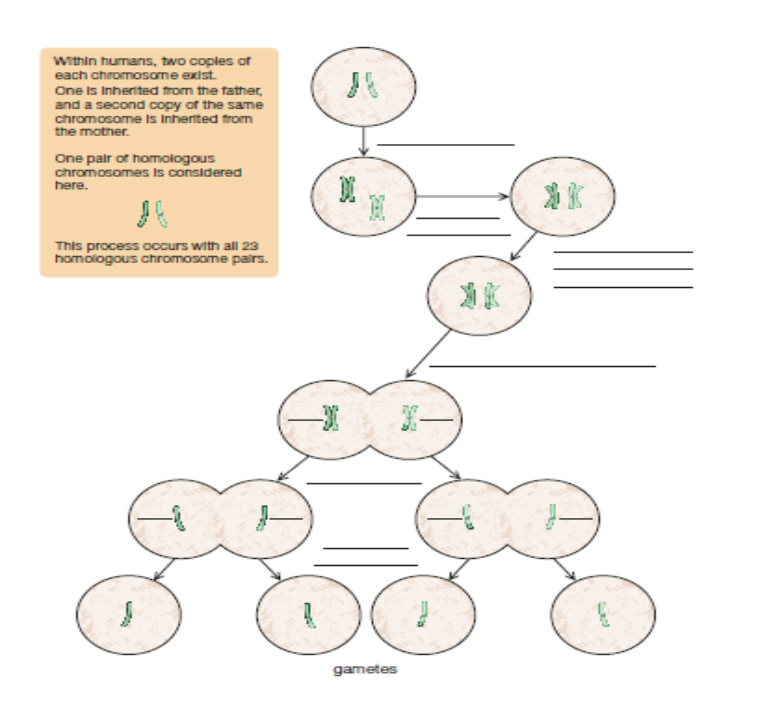 Topic 2.2 – Inheritance__________________________________________________: Choosing individuals with useful characteristics to produce a more desirable plant or animal stock.Inheritance:First ideas about inheritance came from selective breedingPeople chose the characteristics wanted in offspring and breed only parents with desired traits. 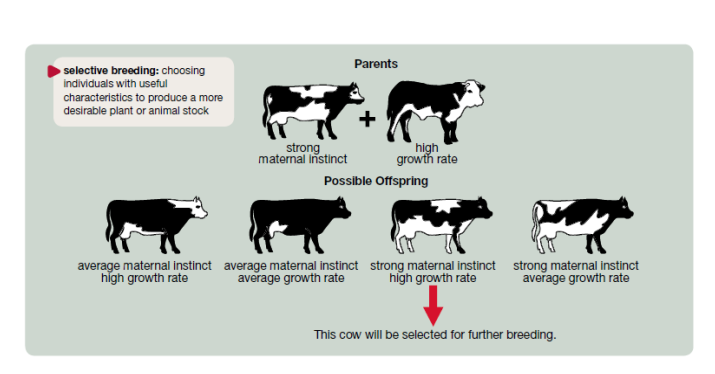 Discovering Genes________________________________ (the father of genetics) came up with the first explanation for why certain traits are passed on by observing pea plants.Mendel decided to use pea plants at first because:They were easy to grow in _____________________________________________Their reproduction could be ____________________________________________.Mendel transferred pollen from one plant to another – he called this ________________________________________________He also allowed some plants to _____________________________________________ (transferring pollen from one plant to the female part of the same plant.What he noticed:Purple Flower or White FlowersRound Seeds or Wrinkled SeedsYellow Seeds or Green SeedsTraits: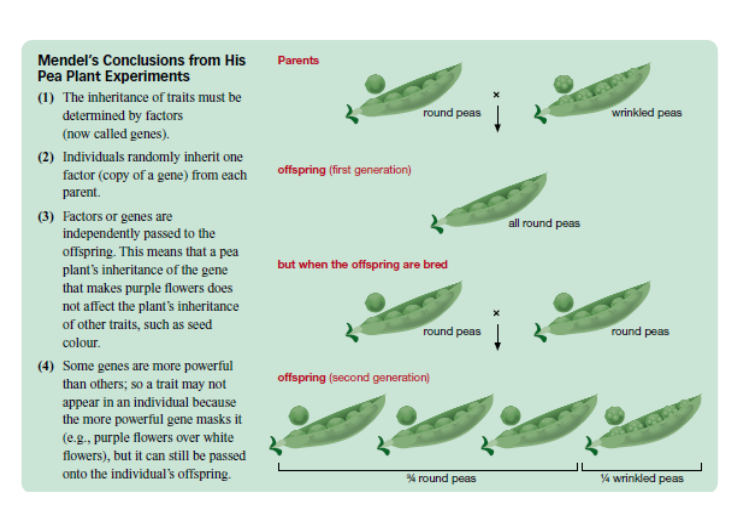 _________________________________________________________: traits acquired during a person’s lifetime because of experiences, education, and upbringing, such as a scar from a cut of the ability to speak a certain language____________________________________________________: traits genetically passed on from one generation to the next, such as a certain blood type of eye color.Alleles:Alternate forms of a gene.Consider a trait like your thumb….One allele creates a straight thumb while the other creates a hitch-hikers thumbYou get one allele from dad and one allele from mom.Some Vocabulary:Punnett Square:Used to determine the possible genotypes of offspring from parents with known allelesExamples:Suppose two pea plants each have the allele P that codes for purple flowers and the allele p that codes for while flowers.  Let these two plants be the parent generation.Determine the color of the flowers in each of the parent pea plantsSet up a chart (punnett square) to show all the possible outcomes of fertilizing a gamete from one plant with a gamete from the other.Use the chart you developed in (b) to determine the percentage probability that a plant in the first generation of offspring will have white flowers.Suppose the two parent plants produced twelve plants in the first generation of offspring.  How many of these plants would you expect to have white flowers?Homozygous vs. HeterozygousHeterozygous Parents
Possible Outcomes:Homozygous Dominant ParentsPossible Outcomes:Homozygous Recessive Parents:
Possible Outcomes:Practice Questions: Page 97 #16-17Genotype vs. PhenotypeAn organism’s genotype is a description of the alleles that it possesses.  The ____________________________________ for tongue rolling couple be homozygous dominant (RR) heterozygous (Rr) or homozygous recessive (rr)The _________________________________ would be either tongue rolling or non tongue rollingPractice problems: Page 98: Questions 18-19Multiple Allele and Sex Linked Traits________________________________________: cross between organisms with two different phenotypes produces offspring with a THIRD phenotype (a blend of the parental traits)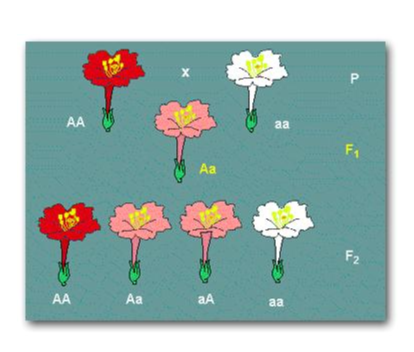 ________________________________- A cross between organisms with two different phenotypes produces offspring with a THIRD phenotype in which both of the parental traits appear.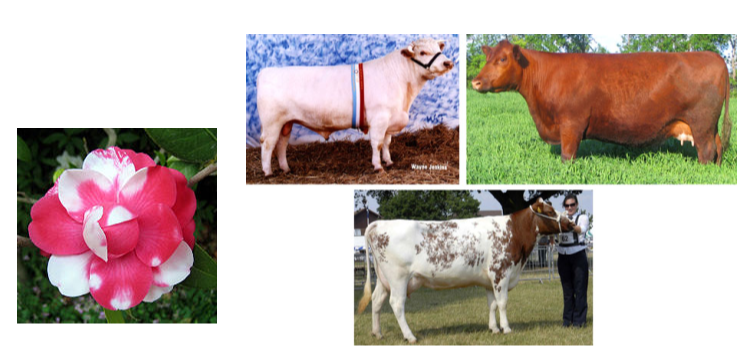 Multiple Allele Traits:A number of traits are the result of more than two alleles.  Such traits are said to have multiple alleles for that trait._______________________________________________- is an exampleThere are four different types (A, B, O and AB).  Examples:A man with type O blood marries a woman with heterozygous Type A blood.  What are the possible genotypes and phenotypes of the children?A woman with type O blood and a man who is type AB are expecting a child.  What are the child’s possible blood types?Jill is blood type O.  She has two older brother (who make her crazy!) with blood types A and B. What are the genotypes of their parents?A test was done to determine the biological father of a child.  The child’s blood type is A and the mother is B.  Dude #1 has type O blood and dude #2 has blood type AB.  Who is the father?Sex Linked TraitsThe genes for these traits are on the ___________________________________________.  Because males only receive one X chromosome, they are more likely to inherit disorders passed on to them from their mother (who may be a carrier)In humans, ___________________________________________________is a recessive sex-linked trait.  It is found on the X chromosome, not the YBecause males only have on X, they have a much greater chance of having red-green color blindness.  Females would have to be homozygous recessive in order to have red-green color blindness.Examples:A homozygous woman who has two alleles for full-color vision has children with a color blind man.Describe the genotype of each parentBuild a punnett square to predict the possible genotypes of their childrenUse the punnett square to explain why the sons have full color vision even though their father in color blindUse the punnett square to explain why the daughters are carriers for the color blind allele, even though they have full color vision.Practice Questions: Page 101: 23-26Section 2.3 – DNA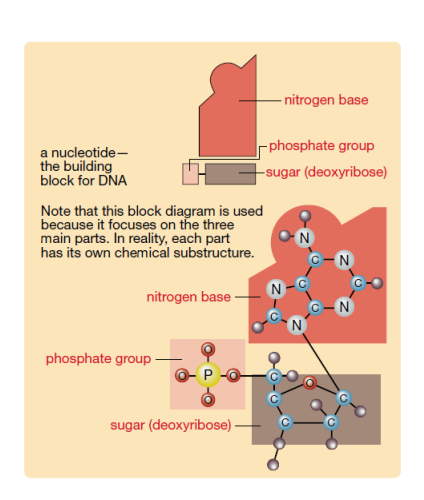 The structure of DNADeoxyribonucleic Acid  AKA: DNADNA is composed of chemical units called ______________________________________.Each nucleotide contains:A phosphate moleculeA ______________________ (called deoxyribose)Nitrogen BaseAdenine (A)Thymine (T)Guanine (G)Cytosine (C) _________________________ and ________________________ parts of separate nucleotides bond to one another to form the “backbone” (or the sides of the ladder)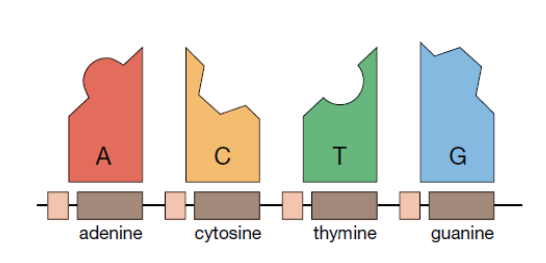 _________________________________ pair up to form the other sides of the DNA moleculeA and T (or T and A)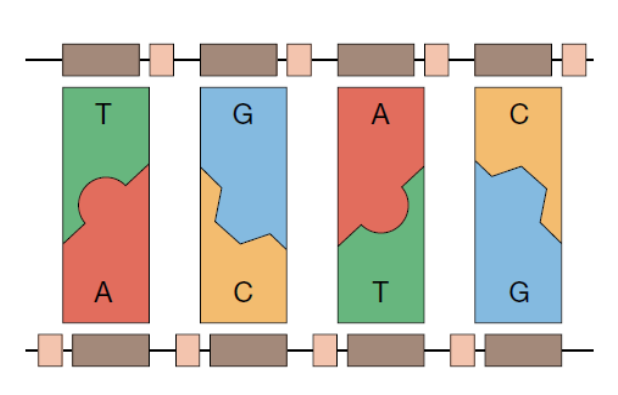 C and G (or G and C)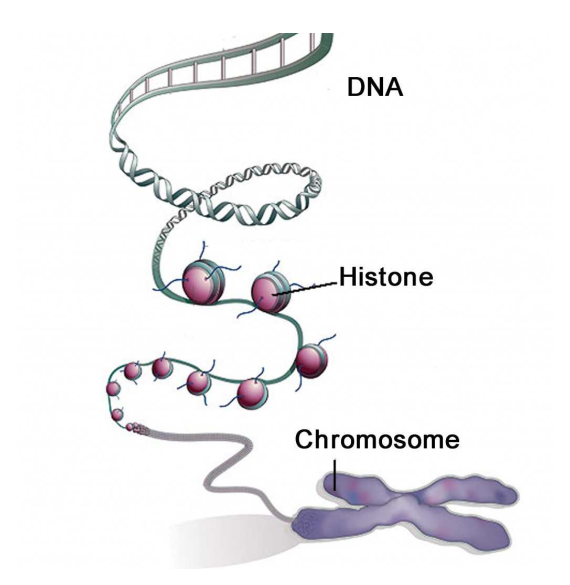 DNA from just one human cell would stretch out to be over 2m long.  HOW CAN THIS FIT INTO A CELL???_______________________
_______________________ shape makes it more compactDNA wraps around protein spools called _____________________WHO DISCOVERED WHAT DNA LOOKS LIKE?____________________________ – discovered a 1 to 1 ratio of A to T and C to G____________________________ – took X-ray pictures of DNA and found the image that was left was in the shape of an ‘X’_______________________________________ – were given credit for discovering the double helix structure of DNA (would not have discovered this without the work for Franklin)Practice Problems: Page 109 – 27-32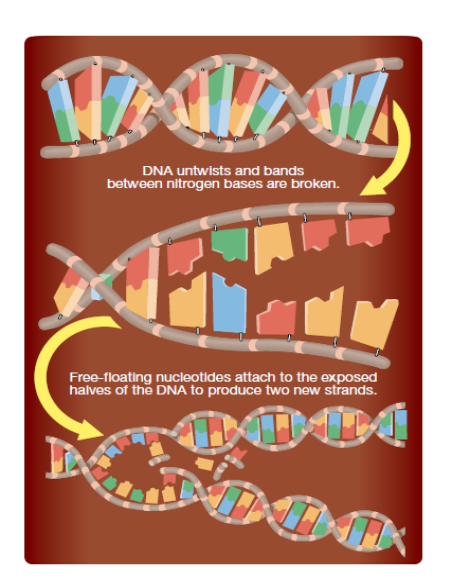 DNA replication:Before an organism can grow, the DNA must be copied (remember what happened in MITOSIS???)DNA untwistsDNA unzipsFree floating nucleotides attach to exposed basesTwo resulting DNA molecules coil back upThe Genetic Code:The arrangement of nitrogen bases in your DNA determines the proteins that will be produced in your man.Protein Synthesis:DNA is a set of instructions directing your bodyYour genes (located on chromosomes) are specific segments of DNA that code for specific proteins and determine your traits.Proteins are chain-like molecules made of smaller units called amino acids (if the protein is the product created from the recipe, the amino acids are like the separate ingredients)You cell reads the nitrogen bases in groups of three, called DNA triplet codes.Each group of three nitrogen bases codes for a specific amino acid (these can be found in your data booklets)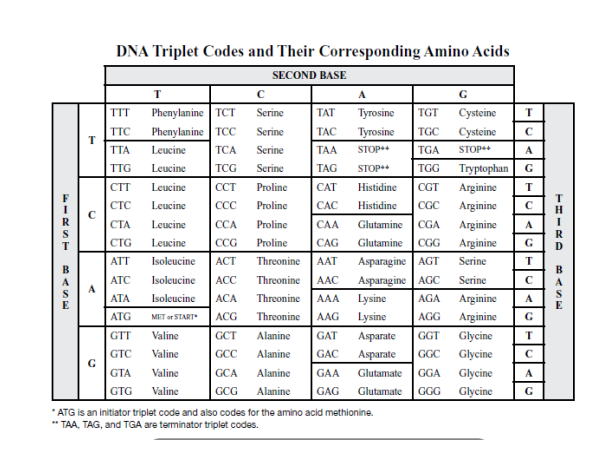 There are combinations that identify the ______________ and the __________ of a geneEXAMPLES: What are the amino acids for the following code of DNA?ATGCAYGCATTATAAPRACTICE QUESTIONS: Page 114, #33-34PRACTICE QUESTIONS: Page 115, #1Section 2.4 – Mutations and Genetic DiseasesMutations:Mutations are like _____________________________ in a word-processing documentA __________________ in the base sequence of DNA that can be passed onto offspringMost are just a small change in DNAThey may occur ___________________ (spontaneously), 	or be induced by _____________________________________ such as X-rays, UV rays, chemicals... Mutations provide variations in a population that may lead to ________________________________. This means they may drive the evolutionary process.Some mutations occur in portions of DNA that don't code for proteins.Cells may correct minor mutations.Some mutations may be ______________________________ (they cause a gene to stop working or to work differentlyTypes of Mutations:______________________________________________________________________One nitrogen base (nucleotide) is substituted for another during DNA replicationCGTATCGAC (Original Strand)CGTAACGAC (Replicated Strand)Only one triplet is affected.  This changes the structure and possibly the functioning of the protein______________________________________________________________________Deletion of a nitrogen baseCGTATCGAC (original strand)CGTTCGAC (Replicated strand)All of the triplets following the deletion will be altered._______________________________________________________________________A nitrogen base is added to the DNA sequenceCGTATCGAC (original Strand)CGTAATCGAC (replicated strand)All of the triplets following the addition are affectedFACTS:If a mutation occurs in only a few ____________________________ (body) cells, the cell will likely die and have little effect on the organism.If the mutation occurs in the ______________________________ (egg or sperm), it can pass onto offspring, resulting in a genetic disease.  ________________________________________ is an exampleThe mutated gene ends up in EVERY cell in the body of the offspring.Passing on Mutations_______________________________________ – when a mutation is capable of being passed between generations and it results in an illness.______________________________________ – an individual that possess a copy of the mutated gene but does not show symptoms of the disease.Patterns of Genetic Inheritance__________________________________________________________________When the gene is a dominant gene.  You only need one copy of the gene to get the disease.  Autosomal means it is not found on a sex chromosomeAn example is ________________________________________________________________________________________________________________When the gene is a recessive gene.You need to have two copies of the gene to have the diseaseAn example is ___________________________________________________________________________________________________________________When the gene is a recessive geneIt is found on the X chromosomeThis means that females need two copies of the gene to get the disease but males only need one.An example is ________________________________________________Factors that increase mutations____________________________________________ – any environmental influence that increases the chance of a mutation_____________________________________________- a mutagen that causes cells to divide uncontrollably and is known to cause cancer.Practice Questions: Page 121, questions 38-40Tracing Genetic Disease: Pedigree Chart______________________________________________ – A genetic family tree that uses specific symbols to show the genealogy and occurrence of a particular traitPedigree’s can be used to predict the ________________________________________ of an individualSYMBOLS:_________________________________ – Female_________________________________ – Male_________________________________ – Affected individual_________________________________ – not affected________________________________________________ – matedExamples:Autosomal RecessiveRemember, this means that the affected person must have TWO recessive genes to get the disease (cystic fibrosis)A = non-infecteda = infected   I   IIIIIIs it possible for the pedigree below is for a recessive trait, write the genotype of each individual next to the symbol.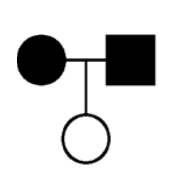 Is it possible that this pedigree is for an autosomal recessive trait?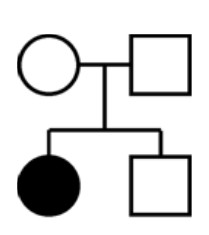 Autosomal DominantRemember, Autosomal Dominant means you only need a DOMINANT trait to be affected by the disease.Example: Huntington Disease (see page 124 to draw)Look at the following example: is it possible for the pedigree to be for an autosomal dominant trait?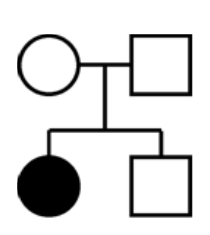 Is it possible for the pedigree to be for an autosomal dominant trait?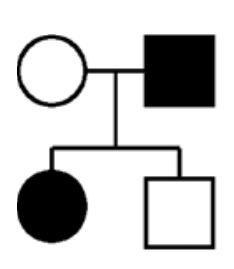 X-Linked Recessive The conclusions that you made for autosomal recessive traits apply to X-linked traits. In this exercise, we will work on some additional conclusions because males have only one X chromosome and females have two.We will determine if the pedigrees below can be for a trait that is X-linked recessive. Use the following designations:	XA = normal	Xa = the trait (a genetic disease or abnormality)	Y = Y chromosome (males only)Write the genotype of each individual next to the symbol.Is it possible that the pedigree is for an X-linked recessive trait?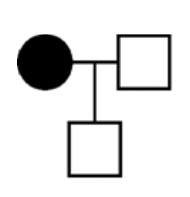 Write the genotype of each individual next to the symbolIs it possible that the pedigree is for an X-linked recessive trait?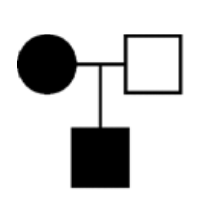 Practice Problems: Page 124, Questions 42 and 43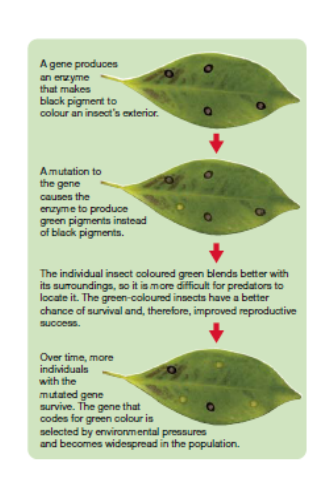 Beneficial Mutations Affect Populations:Mutations introduce new alleles into a populationIf the new allele gives to organism a survival advantage, it will become more common in the population.This will eventually change the characteristics of the population – __________________________________
__________________________________Resistance in Bacteria Bacteria that have a mutation that gives them resistance to an antibiotic will be the bacteria to survive and reproduce.__________________________________
__________________________________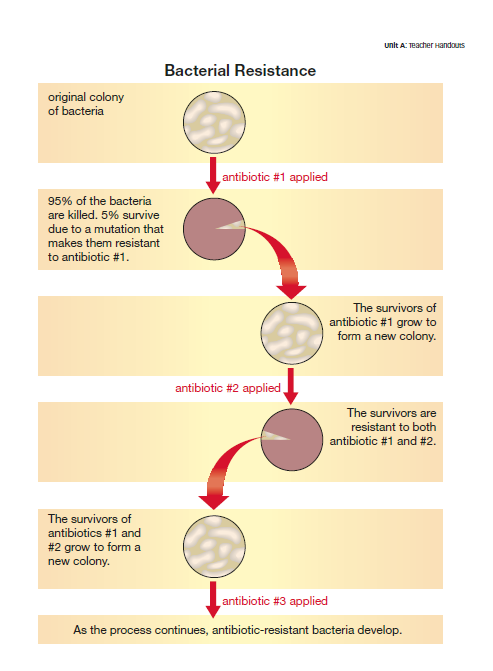 Practice Problems: Page 128, questions 1-5Section 2.5 – Genetic TechnologiesDNA Fingerprinting and ProfilingSteps in the DNA fingerprinting process:Samples of DNA are collected from a crime sceneAdd ______________________________________ to cut up the DNADNA cuts are added to a special __________________ to create a patternRadioactive substances are added and are used to develop the fingerprints.Example: Who are the parents?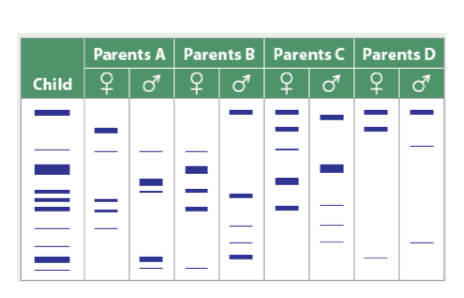 Transgenics:_______________________________________________ a type of genetic modification in which the gene from one species are transferred into the DNA of another species__________________________________________________________: the modification of genetic material through actions of people (selective breeding and modern techniques outside the normal way of reproduction)We use transgenics and genetic engineering to create ________________________________________________________________ (GMO)Examples:We are inserting some human genes into pigs in order to make the organs in pigs more compatible with human organs so we can potentially use them for transplantsQuestions for review: Pages 142-149An Analogy:A chromosome is like a cookbook – it has a whole bunch of instructions for making different things.  A gene is like one specific recipe – it is instructions for making one thing.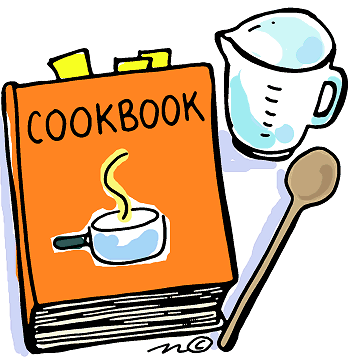 Patient A's KaryotypeInterpreting the karyotypeLab technicians compile karyotypes and then use a specific notation to characterize the karyotype. This notation includes the total number of chromosomes, the sex chromosomes, and any extra or missing autosomal chromosomes. For example, 47, XY, +18 indicates that the patient has 47 chromosomes, is a male, and has an extra autosomal chromosome 18. 46, XX is a female with a normal number of chromosomes. 47, XXY is a patient with an extra sex chromosome. A 1. What notation would you use to characterize Patient A's karyotype?Making a diagnosis The next step is to either diagnose or rule out a chromosomal abnormality. In a patient with a normal number of chromosomes, each pair will have only two chromosomes. Having an extra or missing chromosome usually renders a fetus inviable. In cases where the fetus makes it to term, there are unique clinical features depending on which chromosome is affected. Listed below are some syndromes caused by an abnormal number of chromosomes. A 2. What diagnosis would you give patient A?____________________________________________________________________________________________________________________________________________________________________________________
Type of ProteinRole of ProteinExampleEnzymeEnzymes speed up chemical reactions where molecules are broken apart of put togetherAmylase is a digestive enzyme in your saliva that breaks down long starch molecules into shorter, more digestible glucose molecules.StructuralStructural supports and frameworks are created to attach to other proteinsKeratin is a structural protein that mkes up your hair and nails.  Collagen is a structural protein that provides a framework for skin and internal organsTransportMaterials are moved with the cell or bodyCell membrane proteins form channels and pumps in the cell membrane to help needed materials flow into the cell and unwanted materials flow out of the cell.HormoneHormones act as signals to co-ordinate and regulate activities in the bodyInsulin is a hormonal protein that regulates blood sugar.  Insulin is produced in the pancreas and moves in the blood stream to other organs to influence their use of glucose.When a cell divides, it must provide genetic information to each of the new cells that form from the cell division.  This means that exact copies must be made of the long strands of DNA within each of the chromosomes.  Depending upon the type of cell, there are two ways in which this process can occur.  These methods are mitosis and meiosisVocabulary:Autosomal Cell: ____________________________________________________________________________________________________________________________________________________________________________________Homologous Chromosome: ______________________________________________________________________________________________________________________________________________________________________________________________________________________________________________________________________________Replicate:____________________________________________________________________________________________________________________________________________________________________________________Daughter Cells:____________________________________________________________________________________________________________________________________________________________________________________Mitosis:____________________________________________________________________________________________________________________________________________________________________________________Diploid Cells: ____________________________________________________________________________________________________________________________________________________________________________________Asexual Reproduction:____________________________________________________________________________________________________________________________________________________________________________________Vocabulary:Gamete (Sex Cell): ____________________________________________________________________________________________________________________________________________________________________________________Meiosis:______________________________________________________________________________________________________________________________________________________________________________________________________________________________________________________________________________Crossing Over:____________________________________________________________________________________________________________________________________________________________________________________Haploid Cell:____________________________________________________________________________________________________________________________________________________________________________________Mitosis is remembered as “mi TWO sis”Meiosis is remembered as “mei ONE sis”Produces diploid cells (2n), with two copies of each chromosomeProduces haploid cells (1n), with one copy of each chromosomeHow to use a punnett square:Draw a square and then label each row and column with the alleles of each gamete.Fill in the square with the offspring genotypeDetermine the fraction of the offspring with each genotype.  This fraction is the same as the probability of an individual offspring possessing a particular gene.Information:One DOMINANT allele, P, codes for purple flowers, while the other RECESSIVE allele, p, codes for white flowersTable of Blood TypesTable of Blood TypesGenotypePhenotypeOOBlood Type OAA or AOBlood Type ABB or BOBlood Type BABBlood Type ABDNA REPLICATION ACTIVITY and VIDEO….Beautiful Chart to summarize on page 120! 